Brigadiers scolaires recherchésNous cherchons des élèves de 5e et de 6e année pour assumer le rôle de brigadiers scolaires.Les exigences pour ce poste sont énumérées ci-desssous. Les habiletés d’apprentissage et les habitudes de travail que vous aurez l’occasion de perfectionner et de démontrer sont indiquées entre parenthèses et suivies par d’autres mots en italiques qui peuvent être utilisés pour décrire la même habitude de travail.Par exemple, un entraîneur ou un superviseur peut avoir dit que vous êtes « fiable » et que vous avez de bonnes aptitudes pour le « travail en équipe ». C’est comme s’il vous disait que vous êtes « responsable » et que vous êtes un bon « collaborateur ». Vous familiariser avec les différents mots utilisés pour décrire les habitudes de travail peut vous aider à faire des rapprochements entre vos expériences à l’école et en dehors de l’école.En tant que membre de la brigade scolaire, vous aurez également la possibilité de perfectionner et de démontrer vos compétences essentielles. Ces compétences sont utilisées au travail, dans l’apprentissage et dans la vie. Les compétences essentielles sont indiquées en caractères gras à la suite des habitudes de travail.• Lisez les règles et les responsabilités attentivement. (Responsabilité, fiabilité, lecture des textes)• Présentez-vous à l’heure au poste qui vous est assigné pour votre quart de travail prévu. (Responsabilité, organisation, travail en autonomie, fiabilité, calendriers des budgets et des opérations comptables)• Portez toujours votre gilet de sécurité lorsque vous êtes en fonction. (Responsabilité, fiabilité, sécurité au travail)• Communiquez et travaillez en collaboration avec les autres brigadiers scolaires, le chauffeur d’autobus, les membres du personnel et les élèves afin de discuter des plans et des problèmes qui surviennent. (Collaboration, travail en équipe, communication verbale)• Aidez les élèves à traverser la rue de façon sécuritaire, tout en veillant à votre propre sécurité. Assurez-vous de toujours intégrer votre formation en sécurité pour la brigade scolaire ainsi que vos excellentes compétences en service à la clientèle : soyez aimable et poli. (Responsabilité, initiative, fiabilité, service à la clientèle, sécurité au travail)• Rappelez aux élèves, de façon positive et encourageante, de suivre les consignes de l’école et de se respecter les uns les autres. (Reponsabilité, initiative, fiabilité, service à la clientèle, communication verbale)• Décidez du moment propice pour alerter le directeur ou le directeur adjoint si vous avez des problèmes ou des inquiétudes. (Initiative, responsabilité, autorégulation, fiabilité, sécurité au travail, autonomie sociale, prise de décisions)• Soyez conscient de ce qui se passe autour de vous. (Responsabilité, fiabilité, sécurité au travail)• Dans l’avant-midi, retournez à l’école lorsque vous entendez la cloche du matin. Arrangez-vous pour arriver quand même à temps à l’école. (Responsabilité, organisation, fiabilité)• Soyez un modèle positif pour tous les élèves en tout temps. Vous êtes un ambassadeur de notre école dans le quartier. (Autorégulation, responsabilité, initiative, service à la clientèle, fiabilité)• Trouvez un brigadier scolaire de remplacement si vous êtes incapable de faire l’un de vos quarts de travail. (Responsabilité, initiative, fiabilité)Vous pouvez transférer vos compétences essentielles et vos habitudes de travail dans la vie quotidienne ou dans la prochaine étape de votre parcours – que ce soit les études, la formation ou le milieu de travail. Vous trouverez d’autres renseignements sur les façons d’utiliser vos compétences essentielles et vos habitudes de travail dans la vie quotidienne sur le site Web du Passeport-compétences de l’Ontario.Déterminer les compétences essentielles et les habitudes de travail que vous démontrez en tant que membre de la brigade scolaire et y réfléchir vous aidera à concevoir votre portfolio de cheminement à mesure que vous répondrez aux quatre questions du programme de planification de l’apprentissage, de la carrière et de la vie : Qui suis-je?  Quelles sont mes possibilités? Qu’est-ce que je veux devenir?  Quel est mon plan pour atteindre mes objectifs?ontario.ca/passeportcompetences	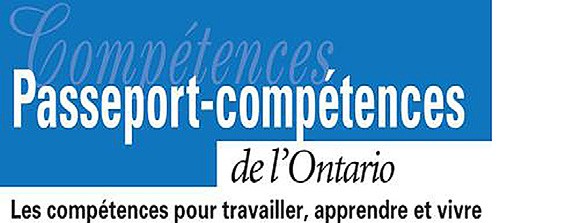 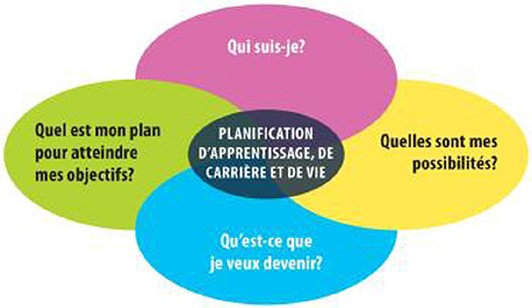 